Spettabile Ordine dei Dottori Commercialisti edegli Esperti Contabili di Trento e Rovereto Piazza Silvio Pellico, 9/10 - 38122 TrentoRICHIESTA DI CANCELLAZIONE DALL’ALBO PROFESSIONALE/ELENCO SPECIALE PER DIMISSIONI O TRASFERIMENTOIl/La sottoscritto/a (Cognome) 				 (Nome)	 Nato/a a	 il	________CF______________ _____________residente in	Via	________________________CAP__________Iscritto alla sezione A/B – Elenco Speciale dell’Albo dell’Ordine D.C.E.C. di Trento e Rovereto, dal giorno___________, numero di iscrizione _________, domicilio professionale (studio) nel Comune di_____________Prov.____Via______________CAP_________Tel. di Studio___________e-mail__________________PEC_____________________ (Obbligatoria ai sensi dell’art. 16 comma 7 del D.L. 185 del 29/11/2008).                    CHIEDE LA CANCELLAZIONEdall’ALBO professionale dei Dottori Commercialisti e degli Esperti Contabili di Trento e Rovereto;

oppure
dall’ELENCO SPECIALE dei Dottori Commercialisti e degli Esperti Contabili di Trento e Rovereto.PER I SEGUENTI MOTIVI:			Motivi Personali;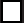 Trasferimento presso l’Ordine dei Dottori Commercialisti e degli Esperti Contabili di: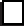 Altro:__________________________________________________________________________________________________________________________________________________________________________________________________SI IMPEGNA Arestituire il tesserino di iscrizione all’Albo (in caso di smarrimento o furto allegare copia della denuncia);
restituire, il sigillo professionale (se in possesso del richiedente).E DICHIARAdi essere in regola con il pagamento delle quote annuali compresa quella dell’anno in  corso(*).(*) Si ricorda che la cancellazione è subordinata all’assenza di procedimenti disciplinari in corso.Luogo e data,  	In fede  	Si allega:-fotocopia documento d’identità del richiedente;-chiusura o variazione di eventuale partita IVA;-tesserino di iscrizione oppure autocertificazione di smarrimento/furto;-sigillo professionale oppure dichiarazione di smarrimento/furto/mancato ritiro;-autorizzazione al trattamento dei dati personali.